Question 1 – PREMISES DETAILSQuestion 2 -	CURRENT PREMISES LICENCE HOLDER         	(TRANSFEROR)  DETAILSQuestion 3 -	PROPOSED PREMISES LICENCE HOLDER 	(TRANSFEREE) DETAILS  3(a)	Where the proposed transferee is an individual, provide full name, date and place of birth, and home address including postcode.3(b)	Where the proposed transferee is a partnership, please provide full name and postal address  of partnership.3(c)	Where the proposed transferee is a company, please provide name, registered office and company registration number.3(d)	Where the proposed transferee is another body, please provide full name and postal address of club or other body.3(e)	Where the proposed transferee is a partnership, company, club or other body, please provide the names, dates and places of birth, and home addresses of connected persons (connected person is defined in Section 147(3) of the Licensing (Scotland) Act 2005 – see Guidance Note 2).   Use separate sheet if necessary.Question 4	DETAILS OF CONVICTIONS FOR RELEVANT OR FOREIGN OFFENCESIn respect of the proposed transferee or any connected person please provide details below of any convictions for a relevant or foreign offence that is not considered spent under the Rehabilitation of Offenders Act 1974.Use separate sheet if necessaryQuestion 5 – TRANSFER DATEQuestion 6 - LICENCE TO BE TRANSFERRED(See Guidance Note 1)DECLARATION BY APPLICANT (TRANSFEROR) or  BEHALF OF APPLICANT (If signing on behalf of the applicant please state in what capacity you are doing so).The contents of this Application are true to the best of my knowledge and belief.Signature	………………………………………………………… (see note below)Date	…………………………………………………………Name in full	…………………………………………………………Tel no.	…………………………………………………………E-mail address	…………………………………………………………Capacity -    APPLICANT/AGENT/SOLICITOR/OTHER ……………………..                    (delete/add as appropriate).Agent details        Company	………………………………………………                             Address	………………………………………………	………………………………………………	………………………………………………                             Tel No.	………………………………………………                              E-mail	………………………………………………Data Protection Act 1998The information on this form will be used to update the Premises Licence of the appropriate premises.  Accordingly, the information contained on this form may be held on an electronic public register which may be available to members of the public on request.Your privacy is important to us. You can find out how we deal with your personal information here: http://www.falkirk.gov.uk/privacy/law-licensing/licensing/FEESIf this application is submitted together with an application for variation then it will be subject to a combined fee.  GUIDANCE NOTESNote 1 The appropriate premises licence (including summary licence, operating plan and layout plan) must be returned to the Licensing Authority in order that the licence documents can be updated to reflect the details of the transfer.  If you are in possession of the appropriate Premises Licence but unable to provide said licence with this application, you must ensure the licence is forwarded to the Licensing Authority within 14 days in order to complete the process of transfer.Note 2  Licensing () Act 2005 - Section 147 (3)For the purposes of this Act, a person is, in relation to a partnership, a company, a club or other body (whether incorporated or unincorporated), a connected person if the person— (a)	in the case of a partnership, is a partner, (b)	in the case of a company— (i)	is a director, or (ii)	has control of the company, (c)	in the case of a club, is an office bearer of the club, (d)	in any other case, is concerned in the management or control of the body.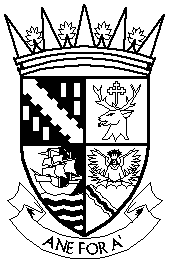  COUNCIL LICENSING BOARDLicensing Section CouncilThe Foundry4 Central ParkCentral BoulevardLarbert, FK5 4RUTelephone:	01324 501575E-mail: licensing@falkirk.gov.ukDX 556562Licensing (Scotland) Act 2005 (Section 33)APPLICATION FOR TRANSFER OF PREMISES LICENCE BYCURRENT PREMISES LICENCE HOLDERBefore completing this form please read the attached notes for guidanceIf you are completing this form by hand, please write legibly in block capitals using black inkPremises NamePremises AddressPost CodePremises phone No
Premises Licence NoName of Premises Licence HolderAddressPostcodePhone number E-mail address NameDate & Place of BirthHome AddressPostcodePhone number E-mail addressNameAddressPostcodePhone number E-mail addressNameRegistered OfficeCompany Registration No.Phone number E-mail addressNameAddressPostcodePhone number E-mail addressNameDate & Place of BirthHome AddressPostcodePhone number E-mail addressNameDate & Place of BirthHome AddressPostcodePhone number E-mail addressNameDate & Place of BirthHome AddressPostcodePhone number E-mail addressNameDate & Place of BirthHome AddressPostcodePhone number E-mail addressNameDate & Place of BirthHome AddressPostcodePhone number E-mail addressNameDate & Place of BirthHome AddressPostcodePhone number E-mail addressNameDate of Convictionor SentenceCourtOffencePenaltyGive date on which it is proposed that the transfer will take effectDoes the appropriate Premises Licence accompany this application?YES/NOIf the answer is NO, please provide an explanation as to why this has not been provided.I am unable to produce the Premises Licence because		The licence has not yet been issued by the Board.	The licence has already been returned to the Board in respect of an earlier application for variation or transfer.	The licence is/was in the possession of the current Premises Licence Holder and is unobtainable (see note 2).	Other (provide details)   ………………………………………………..………………………………………………………………………………                           ………………………………………………………………………………I have enclosed the relevant documents with this application – please tick the relevant boxesPremises LicenceDocumentary evidence to support making of application – see Question 3Letter explaining why the Premises Licence has not been produced.FeeFor use by the Licensing Board onlyApplication checklistDate receivedFee amountReceipt numberReceived by (INITIALS)Date granted/refused(delete as appropriate)Transfer on Behalf of Licence HolderTransfer under S33(1) £36Transfer under S33(1) including minor variation£56Transfer under S33(1) including non minor variation£196Transfer on behalf of Person other than Licence HolderTransfer under S34(1)                                    £36Transfer under S34(1) including minor variation£56Transfer under S34(1) including non minor variation£196Copy of Premises Licence£25